Муниципальное бюджетное дошкольное образовательное учреждение детский сад комбинированного вида №27 «Золотой ключик» Бугульминского муниципального района РТ                                                     Технологическая карта (конструкт)интегрированной НОД« Февральская лазурь»на основе ФГОС ДО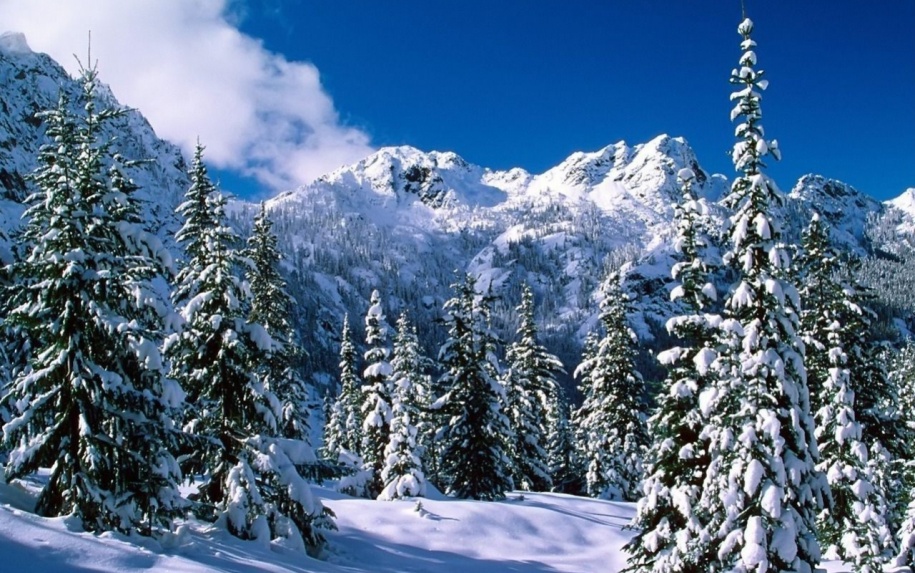                                                                                          Воспитатель:       Кадоркина Марина Владимировна                                                                                                                г.  Бугульма2016     Цель: Создать условия для развитие познавательной инициативы дошкольников в процессе знакомства с  пейзажами Задачи: Обучающие задачи:      Продолжать знакомить детей с живописью . Учить узнавать образы зимы в картинах художников.Развивающие задачи:развивать активную речь (речь-доказательство, речь –аргументация) детей в процессе сравнения, анализа   в поиске идентичных элементов;развивать художественное восприятие зимнего пейзажа, умение видеть его настроение в зависимости от содержания. развивать творческую активность в процессе изобразительной деятельности; умение самостоятельно использовать детьми в рисовании элементы :   линия, волнистая линия,   листочек, а также технику прорисовки овалов, кругов, точек, прямых и волнистых линий, подбирать цвета в соответствии с образцами . Развивать чувство симметрии, ритма.обогащать словарь детей:  развивать умение договариваться о совместных действиях, представлять результат исследования;Развивать чувство ритма при  прослушивании музыкальных композиций.Воспитательные задачи:воспитывать интерес к русскому народному творчеству, уважения к труду народных мастеров;способствовать проявлению положительных эмоций;воспитывать доброжелательные взаимоотношения между сверстниками в процессе коллективного решения познавательной задачи, формировать умение договариваться, помогать друг другу.Репродукции картин: «Зима» А. Саврасов, И. Юон «Конец зимы», «Мартовское солнце», Н. Крымов «Зимние игры», Н. Грабарь «Февральская лазурь», иллюстрации  Л. Токмакова.
Предварительная работа. Рассматривание иллюстраций и репродукций картин – зимние пейзажи. Чтение рассказов и стихов о данном времени года, беседы на тему «Времена года». Рисование  зимнего леса.                                                                     Планируемый результат:Ход деятельности: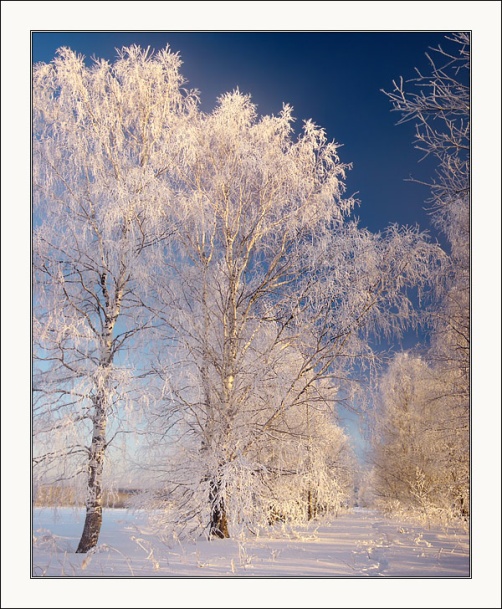 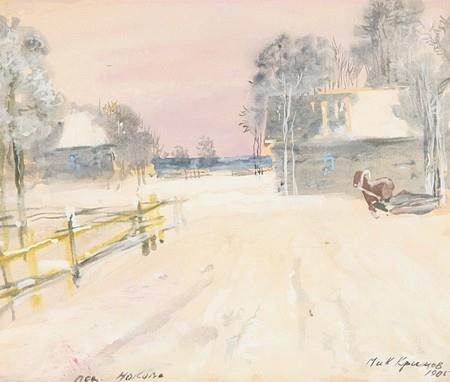 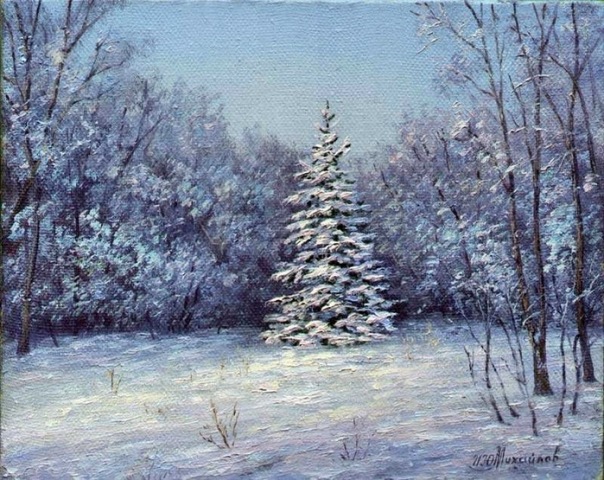 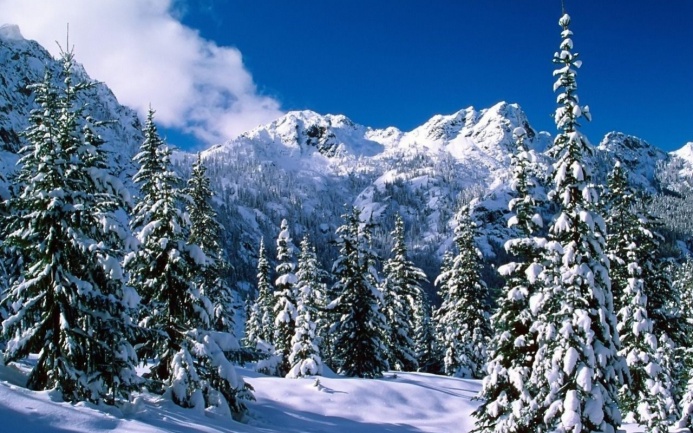 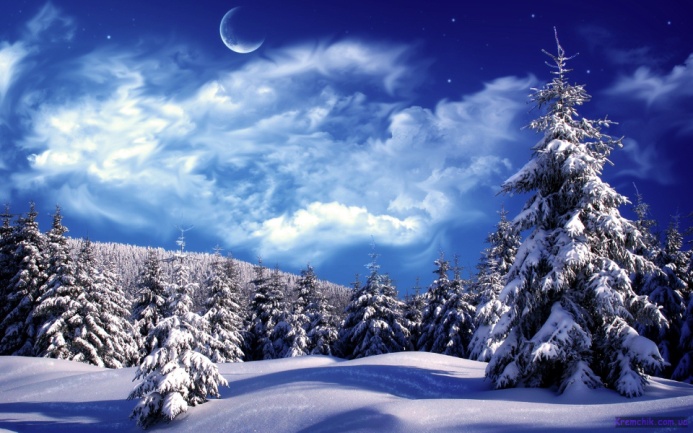 Любознательный, активныйактивность в продуктивной деятельности, в разговоре.Эмоционально - отзывчивыйчувство ритма и мелодики поэтического текста, музыки;проявление эмоционального отношения к литературным и музыкальным произведениям.Овладевший средствами общения и способами взаимодействия со взрослыми и сверстникамиумение взаимодействовать со сверстниками в процессе выполнения работы;умение внимательно слушать и активно обсуждать, задавать вопросы и отвечать на них в пределах своей осведомленности и опыта;умение делиться с педагогом и детьми своими впечатлениями.Способный решать интеллектуальные и личностные задачиприменение усвоенных способов рисования  воздушным шариком, кистью в самостоятельной деятельности;стремление создать выразительный и интересный образ с помощью использование шаблона или без него, выбирая самостоятельно средства для рисованияумение самостоятельно делать выводы;Овладевший универсальными предпосылками учебной деятельностиумение сосредоточенно действовать в течение 15 мин.;Этап деятельностиСодержание совместной деятельностиСодержание совместной деятельностиДеятельность педагогаДеятельность детейПланируемый результат1 этапОрганизационный-ситуативный разговор-загадка - Ребята, скажите пожалуйста какое сейчас время года? (Зима). Да, но зима к сожалению заканчивается, и я бы хотела, чтобы мы сегодня напоследок вспомнили о зиме и поговорили об этом замечательном времени года. Ребята, а вы любите зиму? Почему? (Ответы детей). Действительно, зима веселая пора. Скажите, а какая же зима? Ответы детей: Белая, пушистая, серебристая, холодная, снежная, красивая, студеная, волшебная, сказочная, морозная, сверкающая, суровая, веселая.  Художники, поэты, музыканты передают свое настроение зимы в красках, стихотворениях, музыке. И вот сейчас, давайте посмотрим картины художников: Н. Крымова «Розовая зима», А. Пластова «Первый снег», Юона «Конец зимы»Если на картине поле и река,Или горы, лес и облака,Или домик деревянный наш,Мы картину назовем...Ответ: Пейзаж Ребята, пейзаж –это рисование природы.Приглашает детей на вернисаж художников- пейзажистов. - Ребята, скажите пожалуйста какое сейчас время года? (Зима). Да, но зима к сожалению заканчивается, и я бы хотела, чтобы мы сегодня напоследок вспомнили о зиме и поговорили об этом замечательном времени года. Ребята, а вы любите зиму? Почему? (Ответы детей). Действительно, зима веселая пора. Скажите, а какая же зима? Ответы детей: Белая, пушистая, серебристая, холодная, снежная, красивая, студеная, волшебная, сказочная, морозная, сверкающая, суровая, веселая.  Художники, поэты, музыканты передают свое настроение зимы в красках, стихотворениях, музыке. И вот сейчас, давайте посмотрим картины художников: Н. Крымова «Розовая зима», А. Пластова «Первый снег», Юона «Конец зимы»Если на картине поле и река,Или горы, лес и облака,Или домик деревянный наш,Мы картину назовем...Ответ: Пейзаж Ребята, пейзаж –это рисование природы.Приглашает детей на вернисаж художников- пейзажистов.Приветствует детей задаёт положительный эмоциональный настройПредлагает и корректирует выбор детейСоздаёт проблемную ситуацию, показывает и свою заинтересованностьПриветствуют друг друга и гостейВыбор удобного места для творчестваДети обходят группу в поиске необычного предмета, находят шкатулку мастеров. Обследуют её, находят письмо.Дети высказывают свои мысли о том, что делать с письмом и Шкатулкой Мастеров, кто-то из детей читает письмо или предлагают это сделать взрослому.Дети настроены на общениеПроявляют интерес к предстоящей деятельности2 этапРабота над темой-проблемная ситуация-презентация А какое настроение вызывает у вас картина «Зима» А. Саврасова?(Слайд 1)    Какая она? (Таинственная, тревожная, грустная, волшебная, сказочная и т.д.). Почему вы так решили? (Ответы детей). А картина «Февральская лазурь» художника Н. Грабаря? (Слайд 2) На ваш взгляд, какая картина? (Спокойная, задумчивая, тихая и т.д.) Почему вы так решили? (Ответы детей). А картина «Зимние игры» художника Н. Крымова? (Слайд 3) Почему художник ее так назвал? (Ответы детей) Что вы чувствуете, глядя на эту картину?Ответы детей: «Хорошее настроение, радость, веселье, восторг и т.д.»Рассмотрим иллюстрацию  Л. Токмакова (Слайд 4)- Ребята, все эти картины посвящены зиме. Называет авторов и названия картин.- Скажите, пожалуйста, чем они похожи? (Пейзаж, зима, деревья, дети играют.)(Слайд5) Чем они отличаются? (Время суток, цвета и др.)Что здесь изобразил художник? -Какие цвета взял?-Дети, а вы знаете, какие цвета называются холодными- это цвета зимы, сумерек, мороза, луны-синий, голубой, фиолетовый, их смеси. Посмотрите, как художники изобразили снег?Снег может создать ощущение спокойствия, тишины, неподвижности, как и показано на этих картинах. Каждый художник передает в картине свое настроение, свои чувства.- Глядя на эти картины, мы с вами увидели, как художники, используя краски, передают настроение зимы. На первый взгляд посмотришь, все картины одинаковы, но если приглядеться, то можно увидеть, что они все разные и это все потому, что зима у нас разная. Она бывает то радостная, то грустная или тихая, спокойная. А какое настроение вызывает у вас картина «Зима» А. Саврасова?(Слайд 1)    Какая она? (Таинственная, тревожная, грустная, волшебная, сказочная и т.д.). Почему вы так решили? (Ответы детей). А картина «Февральская лазурь» художника Н. Грабаря? (Слайд 2) На ваш взгляд, какая картина? (Спокойная, задумчивая, тихая и т.д.) Почему вы так решили? (Ответы детей). А картина «Зимние игры» художника Н. Крымова? (Слайд 3) Почему художник ее так назвал? (Ответы детей) Что вы чувствуете, глядя на эту картину?Ответы детей: «Хорошее настроение, радость, веселье, восторг и т.д.»Рассмотрим иллюстрацию  Л. Токмакова (Слайд 4)- Ребята, все эти картины посвящены зиме. Называет авторов и названия картин.- Скажите, пожалуйста, чем они похожи? (Пейзаж, зима, деревья, дети играют.)(Слайд5) Чем они отличаются? (Время суток, цвета и др.)Что здесь изобразил художник? -Какие цвета взял?-Дети, а вы знаете, какие цвета называются холодными- это цвета зимы, сумерек, мороза, луны-синий, голубой, фиолетовый, их смеси. Посмотрите, как художники изобразили снег?Снег может создать ощущение спокойствия, тишины, неподвижности, как и показано на этих картинах. Каждый художник передает в картине свое настроение, свои чувства.- Глядя на эти картины, мы с вами увидели, как художники, используя краски, передают настроение зимы. На первый взгляд посмотришь, все картины одинаковы, но если приглядеться, то можно увидеть, что они все разные и это все потому, что зима у нас разная. Она бывает то радостная, то грустная или тихая, спокойная.Вводит элементы новизны, используя сюрпризный момент на основе наглядных информационных средств, вовлекает в слушание, стимулирует интерес детей.Решают проблемную ситуацию.   рассматривают  картины, сравнивают.1.Обогащает знаниевый опыт.2.Проявляет интерес к художественному творчеству  .3. Умение делать вывод и его аргументироватьпродуктивная деятельностьпродуктивная деятельность   -А Вы хотите тоже стать художниками и наривовать красивый пейзаж? Давайте приступим к работе. Посмотрите и скажите,где у елочки ствол? 
Где веточки? Почему елочку называют вечнозеленой?(Ответы детей). 
Рисуем елочку по порядку: сначала рисуем ствол коричневый, от ствола отходят зеленые ветки, начинаем рисовать веточки сверху вниз. А иголочки будем наносить 
кончиком кисти,короткими штрихами.      Стволы у елей толстые, покрыты темно-коричневой корой, ветви у них тяжело свисают вниз, и похожи они  на лапы зверя.    Веточки их маленькие, пушистые, иголочки тоненькие, нежные. Вовлекает детей в изобразительную деятельность,  постановка проблемы; способствует групповой работе детей, либо в парах, тройках или индивидуально напоминает; включает детей в самостоятельную деятельность; предоставляет время для творческой деятельности; предоставляет выбор техники элементов раскрашивания и материалов, наблюдает за детьми во время выполнения задания.Ребёнок выбирает способ взаимодействия при выполнении своей работы: индивидуально в паре, в тройке в подгруппе,  выбирает материалы (краски гуашь, кисточки , воздушные шарики,  ), которые можно применить для изобразительной деятельности. Если возникла трудность, дети обращаются за помощью к воспитателю и друг другу.1. Проявляет творческую активность в процессе изобразительной деятельности;2. Умение подбирать необходимые материалы для работы;3. Умение делать логический вывод;4. Умение следовать правилам- сюрпризный момент- подвижная игра(с музыкальным сопровождением)- сюрпризный момент- подвижная игра(с музыкальным сопровождением)Физкультминутка «Снег- снежок»
Под музыку Свиридова «Метель. Вальс» входит Волшебница–Зима.
- Здравствуй, весь народ честной!
День сегодня непростой
Я пришла проститься с вами!
Над полями, над лесами
Долго я была хозяйкой.
Теплой белою фуфайкой
Землю – мать укрыть старалась
Вся природа окуналась
В белоснежный мой наряд
Все три месяца подряд.
Не боялись меня дети,
Не пугал их снег и ветер:
На коньках, на лыжах, санках
В шубах, варежках и шапках
На морозе веселились,
А домой не торопились!
Как могла я вам служила,
Праздник дивный подарила.
С разноцветными огнями,
С елкой, конфетти, шарами.
Время быстро пролетело
Я заметить не успела,
Что закончен мой черед
Вслед за мной Весна идет!Дети танцуют вместе с Зимушкой- Волшебница–Зима, хотя твоя пора заканчивается, но мы рады тебя видеть.Наши дети  нарисовали зимний лес. Зимушка замечает, что на рисунке детей совсем нет снега. Она дарит детям светло-голубую краску и воздушные шарики. Предлагает дорисовать картину.(Нетрадиционное рисование маленькими воздушными шариками) Приглашает детей к совместной деятельности, выражает восхищение стараются ритмично попадать в такт мелодии, демонстрируют положительные эмоции1.Умение выбивать ритм.2.Получение в процессе игры положительных эмоций.3.Обеспечена потребность детей в движении.3 этапИтог творческой деятельности3 этапИтог творческой деятельностиРебята, посмотрите какая красивая картина получилась? Что вам понравилось больше всего? Чем рисовать интереснее кисточкой или воздушными шариками?Благодарим гостью за подарки.Показываем картину Зимушке, гостям.Прощаемся с Зимушкой.Привлекает детей к подведению итогов, к рефлексии (самоанализу); обеспечивает открытость на ориентированную самостоятельную или совместную с родителями деятельность; предлагает место, где дети могли бы выставить на всеобщее обозрение свои работы.Делятся впечатлениями; выражают собственные чувства к проделанной работе; планируют самостоятельную (совместную) деятельность; высказывают эмоциональный отклик.*(Выставка, ярмарка, подарок-предложения детей)1. Умение оценивать результат своей деятельности;2. Умение выражать чувства;3. Умение делать выводы;4. Умение планировать самостоятельную (совместную) деятельность.